Zpravodaj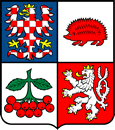 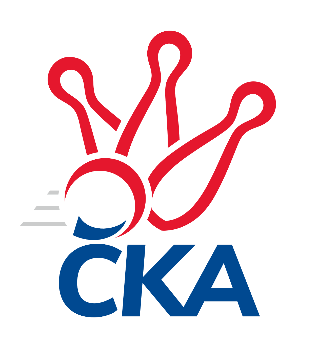 kuželkářského svazu Kraje VysočinaKrajský přebor Vysočina 2020/2021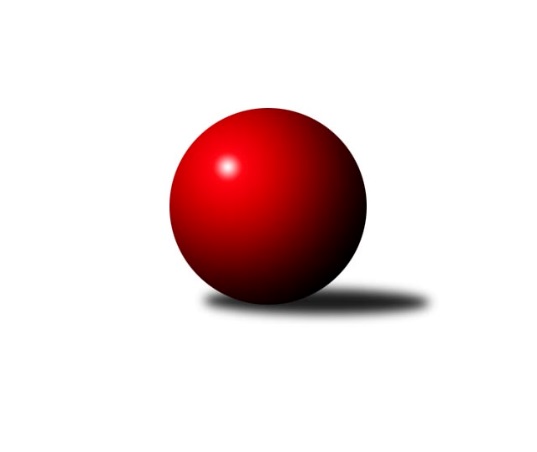 Č.2Ročník 2020/2021	19.9.2020Nejlepšího výkonu v tomto kole: 2599 dosáhlo družstvo: TJ Nové Město na Moravě BVýsledky 2. kolaSouhrnný přehled výsledků:TJ Třebíč C	- TJ Sokol Cetoraz 	5:3	2541:2540	5.5:6.5	18.9.TJ Slovan Kamenice nad Lipou B	- TJ Nové Město na Moravě B	4:4	2525:2599	5.5:6.5	18.9.KK Slavoj Žirovnice B	- TJ Spartak Pelhřimov B	5.5:2.5	2494:2383	7.0:5.0	18.9.TJ BOPO Třebíč A	- TJ Slovan Kamenice nad Lipou E	6:2	2540:2447	7.0:5.0	19.9.TJ BOPO Třebíč B	- TJ Start Jihlava B	2:6	2206:2277	5.0:7.0	19.9.TJ Spartak Pelhřimov G	- TJ Třebíč B		dohrávka		termín neurčenTabulka družstev:	1.	TJ BOPO Třebíč A	2	2	0	0	14.0 : 2.0 	17.0 : 7.0 	 2489	4	2.	KK Slavoj Žirovnice B	2	2	0	0	12.5 : 3.5 	16.0 : 8.0 	 2590	4	3.	TJ Třebíč B	1	1	0	0	7.0 : 1.0 	9.0 : 3.0 	 2728	2	4.	TJ Sokol Cetoraz	2	1	0	1	11.0 : 5.0 	17.5 : 6.5 	 2527	2	5.	TJ Start Jihlava B	2	1	0	1	6.0 : 10.0 	9.0 : 15.0 	 2236	2	6.	TJ Třebíč C	2	1	0	1	6.0 : 10.0 	8.5 : 15.5 	 2522	2	7.	TJ Nové Město na Moravě B	1	0	1	0	4.0 : 4.0 	6.5 : 5.5 	 2599	1	8.	TJ Slovan Kamenice nad Lipou B	1	0	1	0	4.0 : 4.0 	5.5 : 6.5 	 2525	1	9.	TJ Spartak Pelhřimov G	0	0	0	0	0.0 : 0.0 	0.0 : 0.0 	 0	0	10.	TJ Spartak Pelhřimov B	1	0	0	1	2.5 : 5.5 	5.0 : 7.0 	 2383	0	11.	TJ Slovan Kamenice nad Lipou E	2	0	0	2	3.0 : 13.0 	8.0 : 16.0 	 2541	0	12.	TJ BOPO Třebíč B	2	0	0	2	2.0 : 14.0 	6.0 : 18.0 	 2229	0Podrobné výsledky kola:	 TJ Třebíč C	2541	5:3	2540	TJ Sokol Cetoraz 	Petr Března	 	 240 	 207 		447 	 1:1 	 413 	 	202 	 211		Dušan Macek	Michal Kuneš	 	 208 	 218 		426 	 2:0 	 400 	 	207 	 193		Patrik Berka	Aneta Berounová	 	 217 	 203 		420 	 1:1 	 413 	 	204 	 209		Jaroslav Lhotka	Lukáš Toman	 	 188 	 226 		414 	 1:1 	 419 	 	218 	 201		Martin Zich	Tomáš Brátka	 	 219 	 197 		416 	 0.5:1.5 	 438 	 	241 	 197		František Novotný	Miroslav Ježek	 	 219 	 199 		418 	 0:2 	 457 	 	222 	 235		Marcel Berkarozhodčí: Milan LenzNejlepší výkon utkání: 457 - Marcel Berka	 TJ Slovan Kamenice nad Lipou B	2525	4:4	2599	TJ Nové Město na Moravě B	Pavel Zedník *1	 	 199 	 220 		419 	 1:1 	 416 	 	219 	 197		Radek Horký	Josef Vančík	 	 196 	 209 		405 	 1:1 	 400 	 	205 	 195		Zdeněk Topinka	David Schober st.	 	 203 	 200 		403 	 0:2 	 484 	 	249 	 235		Josef Šebek	Marek Jirsa	 	 224 	 207 		431 	 1.5:0.5 	 424 	 	217 	 207		Anna Kuběnová	Milan Podhradský ml.	 	 199 	 219 		418 	 1:1 	 432 	 	196 	 236		Jiří Faldík	Miroslav Votápek	 	 248 	 201 		449 	 1:1 	 443 	 	240 	 203		Roman Svojanovskýrozhodčí:  Vedoucí družstevstřídání: *1 od 51. hodu Aleš SchoberNejlepší výkon utkání: 484 - Josef Šebek	 KK Slavoj Žirovnice B	2494	5.5:2.5	2383	TJ Spartak Pelhřimov B	František Jakoubek	 	 189 	 200 		389 	 1:1 	 390 	 	185 	 205		Jaroslav Benda	Vilém Ryšavý	 	 197 	 202 		399 	 1:1 	 420 	 	223 	 197		Karel Pecha	Zdeněk Januška	 	 185 	 212 		397 	 1:1 	 397 	 	188 	 209		Ondřej Kohout	Aneta Kusiová	 	 219 	 227 		446 	 2:0 	 353 	 	165 	 188		Kateřina Carvová	Jan Bureš	 	 219 	 210 		429 	 1:1 	 390 	 	168 	 222		Bohumil Nentvich	Tomáš Váňa	 	 209 	 225 		434 	 1:1 	 433 	 	221 	 212		Josef Fučíkrozhodčí: Daniel BaštaNejlepší výkon utkání: 446 - Aneta Kusiová	 TJ BOPO Třebíč A	2540	6:2	2447	TJ Slovan Kamenice nad Lipou E	Petr Zeman	 	 188 	 215 		403 	 0:2 	 429 	 	212 	 217		Kamila Jirsová	Miroslav Mátl	 	 214 	 220 		434 	 2:0 	 425 	 	211 	 214		Darja Novotná	Milan Gregorovič	 	 190 	 185 		375 	 1.5:0.5 	 356 	 	171 	 185		David Schober ml.	Filip Šupčík	 	 229 	 221 		450 	 1:1 	 422 	 	199 	 223		Petra Schoberová	Jan Grygar	 	 202 	 206 		408 	 0.5:1.5 	 418 	 	202 	 216		Petr Bína	Bohumil Drápela	 	 246 	 224 		470 	 2:0 	 397 	 	203 	 194		Milan Podhradskýrozhodčí:  Vedoucí družstevNejlepší výkon utkání: 470 - Bohumil Drápela	 TJ BOPO Třebíč B	2206	2:6	2277	TJ Start Jihlava B	Martin Kantor	 	 205 	 210 		415 	 2:0 	 390 	 	191 	 199		Aleš Paluska	Daniel Malý	 	 222 	 180 		402 	 2:0 	 328 	 	165 	 163		Milan Chvátal	Markéta Zemanová	 	 174 	 171 		345 	 0:2 	 393 	 	188 	 205		Pavel Charvát	Ladislav Štark	 	 183 	 171 		354 	 0:2 	 378 	 	195 	 183		Tomáš Vestfál	Marie Ježková	 	 186 	 178 		364 	 1:1 	 380 	 	182 	 198		Miroslav Berka	Zdeňka Kolářová	 	 160 	 166 		326 	 0:2 	 408 	 	197 	 211		Sebastián Zavřelrozhodčí:  Vedoucí družstevNejlepší výkon utkání: 415 - Martin KantorPořadí jednotlivců:	jméno hráče	družstvo	celkem	plné	dorážka	chyby	poměr kuž.	Maximum	1.	Josef Šebek 	TJ Nové Město na Moravě B	484.00	326.0	158.0	8.0	1/1	(484)	2.	Petr Dobeš  st.	TJ Třebíč B	471.00	303.0	168.0	3.0	1/1	(471)	3.	Libor Nováček 	TJ Třebíč B	465.00	298.0	167.0	1.0	1/1	(465)	4.	Filip Šupčík 	TJ BOPO Třebíč A	450.00	293.0	157.0	3.0	1/1	(450)	5.	Petr Toman 	TJ Třebíč B	450.00	299.0	151.0	3.0	1/1	(450)	6.	Mojmír Novotný 	TJ Třebíč B	450.00	304.0	146.0	0.0	1/1	(450)	7.	Miroslav Votápek 	TJ Slovan Kamenice nad Lipou B	449.00	297.0	152.0	10.0	1/1	(449)	8.	Miroslav Ježek 	TJ Třebíč C	448.50	296.0	152.5	6.0	1/1	(479)	9.	Bohumil Drápela 	TJ BOPO Třebíč A	447.50	299.0	148.5	2.5	1/1	(470)	10.	Dalibor Lang 	TJ Třebíč B	447.00	306.0	141.0	4.0	1/1	(447)	11.	Marcel Berka 	TJ Sokol Cetoraz 	445.50	287.5	158.0	2.5	2/2	(457)	12.	Vladimír Kantor 	TJ Třebíč B	445.00	330.0	115.0	11.0	1/1	(445)	13.	Aneta Kusiová 	KK Slavoj Žirovnice B	444.50	304.5	140.0	7.5	2/2	(446)	14.	Roman Svojanovský 	TJ Nové Město na Moravě B	443.00	317.0	126.0	6.0	1/1	(443)	15.	Kamila Jirsová 	TJ Slovan Kamenice nad Lipou E	440.00	306.5	133.5	5.0	2/2	(451)	16.	Jan Bureš 	KK Slavoj Žirovnice B	438.50	304.0	134.5	4.5	2/2	(448)	17.	František Novotný 	TJ Sokol Cetoraz 	435.00	303.0	132.0	4.5	2/2	(438)	18.	Martin Zich 	TJ Sokol Cetoraz 	434.50	295.5	139.0	6.0	2/2	(450)	19.	Miroslav Mátl 	TJ BOPO Třebíč A	434.00	291.0	143.0	5.0	1/1	(434)	20.	Josef Fučík 	TJ Spartak Pelhřimov B	433.00	302.0	131.0	1.0	1/1	(433)	21.	Tomáš Váňa 	KK Slavoj Žirovnice B	433.00	303.0	130.0	5.5	2/2	(434)	22.	Jiří Faldík 	TJ Nové Město na Moravě B	432.00	300.0	132.0	15.0	1/1	(432)	23.	Marek Jirsa 	TJ Slovan Kamenice nad Lipou B	431.00	290.0	141.0	6.0	1/1	(431)	24.	Vilém Ryšavý 	KK Slavoj Žirovnice B	428.50	295.0	133.5	7.0	2/2	(458)	25.	Petr Března 	TJ Třebíč C	426.00	289.5	136.5	5.0	1/1	(447)	26.	Lukáš Toman 	TJ Třebíč C	426.00	297.5	128.5	6.5	1/1	(438)	27.	Anna Kuběnová 	TJ Nové Město na Moravě B	424.00	290.0	134.0	7.0	1/1	(424)	28.	Petr Bína 	TJ Slovan Kamenice nad Lipou E	424.00	305.0	119.0	6.0	2/2	(430)	29.	František Jakoubek 	KK Slavoj Žirovnice B	423.00	302.5	120.5	7.0	2/2	(457)	30.	Zdeněk Januška 	KK Slavoj Žirovnice B	422.00	298.0	124.0	7.0	2/2	(447)	31.	Karel Pecha 	TJ Spartak Pelhřimov B	420.00	281.0	139.0	4.0	1/1	(420)	32.	Darja Novotná 	TJ Slovan Kamenice nad Lipou E	419.50	297.0	122.5	9.0	2/2	(425)	33.	Milan Podhradský  ml.	TJ Slovan Kamenice nad Lipou B	418.00	304.0	114.0	14.0	1/1	(418)	34.	Patrik Berka 	TJ Sokol Cetoraz 	417.00	292.5	124.5	8.5	2/2	(434)	35.	Michal Kuneš 	TJ Třebíč C	416.50	303.0	113.5	9.5	1/1	(426)	36.	Radek Horký 	TJ Nové Město na Moravě B	416.00	287.0	129.0	8.0	1/1	(416)	37.	Tomáš Brátka 	TJ Třebíč C	416.00	303.0	113.0	14.0	1/1	(416)	38.	Milan Podhradský 	TJ Slovan Kamenice nad Lipou E	414.00	298.5	115.5	6.0	2/2	(431)	39.	Sebastián Zavřel 	TJ Start Jihlava B	408.00	285.0	123.0	11.0	1/1	(408)	40.	Aneta Berounová 	TJ Třebíč C	407.00	288.0	119.0	10.5	1/1	(420)	41.	Daniel Malý 	TJ BOPO Třebíč B	405.50	301.5	104.0	10.5	2/2	(409)	42.	Josef Vančík 	TJ Slovan Kamenice nad Lipou B	405.00	299.0	106.0	12.0	1/1	(405)	43.	Martin Kantor 	TJ BOPO Třebíč B	403.50	287.0	116.5	10.0	2/2	(415)	44.	Jan Grygar 	TJ BOPO Třebíč A	403.50	288.0	115.5	7.5	1/1	(408)	45.	David Schober  st.	TJ Slovan Kamenice nad Lipou B	403.00	294.0	109.0	13.0	1/1	(403)	46.	Milan Gregorovič 	TJ BOPO Třebíč A	402.50	284.5	118.0	7.5	1/1	(430)	47.	Zdeněk Topinka 	TJ Nové Město na Moravě B	400.00	279.0	121.0	10.0	1/1	(400)	48.	Petr Zeman 	TJ BOPO Třebíč A	399.50	284.5	115.0	9.5	1/1	(403)	49.	Ondřej Kohout 	TJ Spartak Pelhřimov B	397.00	258.0	139.0	5.0	1/1	(397)	50.	Pavel Šplíchal  st.	TJ BOPO Třebíč A	395.00	282.0	113.0	5.0	1/1	(395)	51.	Pavel Charvát 	TJ Start Jihlava B	393.00	279.0	114.0	10.0	1/1	(393)	52.	Kamil Polomski 	TJ BOPO Třebíč A	392.00	278.0	114.0	7.0	1/1	(392)	53.	Bohumil Nentvich 	TJ Spartak Pelhřimov B	390.00	257.0	133.0	7.0	1/1	(390)	54.	Jaroslav Benda 	TJ Spartak Pelhřimov B	390.00	287.0	103.0	11.0	1/1	(390)	55.	Dušan Macek 	TJ Sokol Cetoraz 	388.50	272.5	116.0	10.0	2/2	(413)	56.	Tomáš Vestfál 	TJ Start Jihlava B	382.50	280.0	102.5	10.5	1/1	(387)	57.	Milan Lenz 	TJ Třebíč C	380.00	282.0	98.0	15.0	1/1	(380)	58.	Miroslav Berka 	TJ Start Jihlava B	378.50	249.0	129.5	9.5	1/1	(380)	59.	Marie Ježková 	TJ BOPO Třebíč B	374.00	268.5	105.5	8.0	2/2	(384)	60.	Nikola Vestfálová 	TJ Start Jihlava B	370.00	268.0	102.0	9.0	1/1	(370)	61.	Aleš Paluska 	TJ Start Jihlava B	368.50	250.5	118.0	9.0	1/1	(390)	62.	Marta Tkáčová 	TJ Start Jihlava B	365.00	269.0	96.0	11.0	1/1	(365)	63.	Markéta Zemanová 	TJ BOPO Třebíč B	353.50	254.0	99.5	14.0	2/2	(362)	64.	Kateřina Carvová 	TJ Spartak Pelhřimov B	353.00	248.0	105.0	14.0	1/1	(353)	65.	Ladislav Štark 	TJ BOPO Třebíč B	345.00	255.0	90.0	12.5	2/2	(354)	66.	Milan Chvátal 	TJ Start Jihlava B	338.50	241.5	97.0	9.5	1/1	(349)		Adam Rychtařík 	TJ Slovan Kamenice nad Lipou E	495.00	324.0	171.0	0.0	1/2	(495)		Petra Schoberová 	TJ Slovan Kamenice nad Lipou E	422.00	273.0	149.0	2.0	1/2	(422)		Jaroslav Lhotka 	TJ Sokol Cetoraz 	413.00	278.0	135.0	5.0	1/2	(413)		Aleš Schober 	TJ Slovan Kamenice nad Lipou E	413.00	292.0	121.0	10.0	1/2	(413)		Jan Pošusta 	TJ Sokol Cetoraz 	399.00	269.0	130.0	5.0	1/2	(399)		Dominika Štarková 	TJ BOPO Třebíč B	368.00	270.0	98.0	9.0	1/2	(368)		David Schober  ml.	TJ Slovan Kamenice nad Lipou E	356.00	255.0	101.0	8.0	1/2	(356)		Zdeňka Kolářová 	TJ BOPO Třebíč B	326.00	241.0	85.0	15.0	1/2	(326)Sportovně technické informace:Starty náhradníků:registrační číslo	jméno a příjmení 	datum startu 	družstvo	číslo startu
Hráči dopsaní na soupisku:registrační číslo	jméno a příjmení 	datum startu 	družstvo	Program dalšího kola:3. kolo25.9.2020	pá	17:30	TJ Sokol Cetoraz  - TJ Spartak Pelhřimov G	25.9.2020	pá	19:00	TJ Slovan Kamenice nad Lipou E - TJ Spartak Pelhřimov B	26.9.2020	so	9:00	TJ BOPO Třebíč A - TJ BOPO Třebíč B	26.9.2020	so	9:00	TJ Start Jihlava B - TJ Třebíč C	Nejlepší šestka kola - absolutněNejlepší šestka kola - absolutněNejlepší šestka kola - absolutněNejlepší šestka kola - absolutněNejlepší šestka kola - dle průměru kuželenNejlepší šestka kola - dle průměru kuželenNejlepší šestka kola - dle průměru kuželenNejlepší šestka kola - dle průměru kuželenNejlepší šestka kola - dle průměru kuželenPočetJménoNázev týmuVýkonPočetJménoNázev týmuPrůměr (%)Výkon1xJosef ŠebekN. Město B4841xBohumil DrápelaBOPO A118.674701xBohumil DrápelaBOPO A4701xFilip ŠupčíkBOPO A113.624501xMarcel BerkaCetoraz 4571xJosef ŠebekN. Město B110.464841xFilip ŠupčíkBOPO A4501xAneta KusiováŽirovnice B109.744461xMiroslav VotápekKamenice B4491xMiroslav MátlBOPO A109.584341xPetr BřeznaTřebíč C4471xKamila JirsováKamenice E108.32429